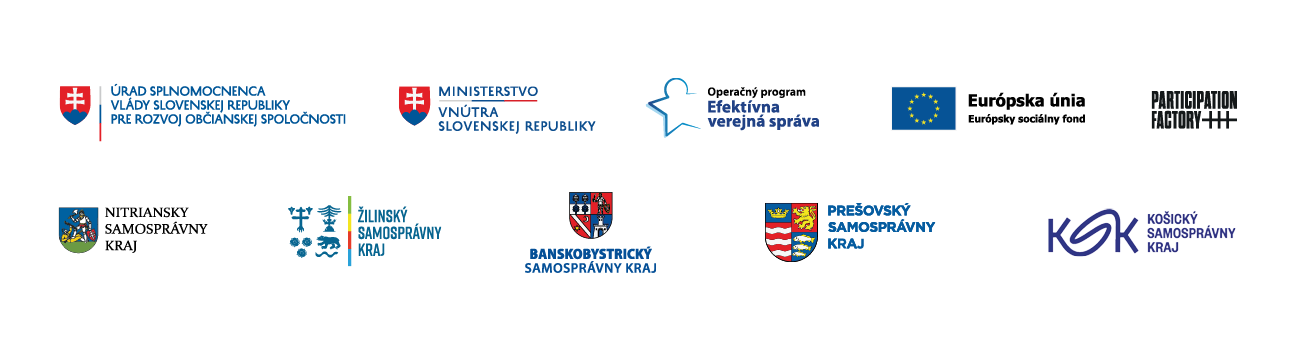 VIZITKA PARTICIPATÍVNEHO PROCESUstručné predstavenie participatívneho procesu Vizitka participatívneho procesu je vzorový dokument, ktorý zabezpečuje spracovanie kľúčových informácií pre komunikáciu o participatívnom procese smerom k verejnosti (prípadne aj k zamestnancom úradu). Vizitku spracováva koordinátor participácie na základe podkladov z projektového spisu a následne zabezpečí zverejnenie informácií na web stránke Úradu VÚC. Následne ich na základe dohody so zadávateľom aktualizuje o nové a ďalšie informácie o priebehu a výsledkoch participatívneho procesu.  optimalizácia riadenia participatívnych procesovoptimalizácia riadenia participatívnych procesovNázov dokumentu:ŠABLÓNA Č.5 / VIZITKA PARTICIPATÍVNEHO PROCESUÚčel dokumentu:stručné predstavenie participatívneho procesu pre komunikáciu smerom k verejnosti (prípadne aj k zamestnancom úradu). VIZITKA PARTICIPATÍVNEHO PROCESUVIZITKA PARTICIPATÍVNEHO PROCESUNázov regionálnej verejnej politiky/projektu/zadania: Stručné predstavenie regionálnej verejnej politiky/projektu/zadania: Ciele regionálnej verejnej politiky/projektu/zadania: Ciele participatívneho procesu sú:Účastníci procesu: Štruktúra aktivít / Časový harmonogram: Ako sa môže verejnosť zapojiť do participatívneho procesu: Ako a kde budú využité výstupy z participatívneho procesu: Viac informácií: Správu vypracoval/vypracovala: Dátum: